Ejemplo para buscar la media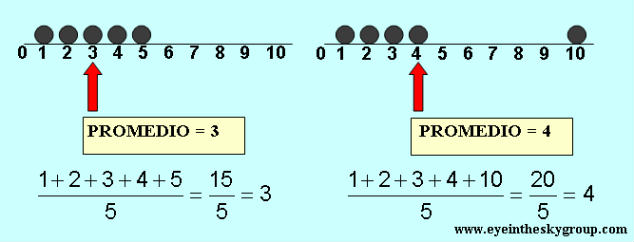 